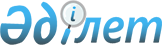 Об очередном призыве граждан на срочную воинскую службу в апреле-июне и октябре-декабре 2012 года
					
			Утративший силу
			
			
		
					Постановление акимата Алгинского района Актюбинской области от 2 апреля 2012 года № 128. Зарегистрировано Департаментом юстиции Актюбинской области 19 апреля 2012 года № 3-3-141. Утратило силу постановлением акимата Алгинского района Актюбинской области от 28 декабря 2012 года № 548     Сноска. Утратило силу постановлением акимата Алгинского района Актюбинской области от 28.12.2012 № 548.

     Примечание РЦПИ.

     В тексте сохранена авторская орфография и пунктуация.

      В соответствии с Указом Президента Республики Казахстан от 1 марта 2012 года № 274 «Об увольнении в запас военнослужащих срочной воинской службы, выслуживших установленный срок воинской службы, и очередном призыве граждан Республики Казахстан на срочную воинскую службу в апреле-июне и октябре-декабре 2012 года», постановлением Правительства Республики Казахстан от 12 марта 2012 года № 326 «О реализации Указа Президента Республики Казахстан от 1 марта 2012 года № 274 «Об увольнении в запас военнослужащих срочной воинской службы, выслуживших установленный срок воинской службы, и очередном призыве граждан Республики Казахстан на срочную воинскую службу в апреле-июне и октябре-декабре 2012 года», со статьей 27 Закона Республики Казахстан от 16 февраля 2012 года № 561-IV «О воинской службе и статусе военнослужащих», со статьей 31 Закона Республики Казахстан от 23 января 2001 года № 148 «О местном государственном управлении и самоуправлении в Республике Казахстан» акимат города ПОСТАНОВЛЯЕТ:

      1. Государственному учреждению «Отдел по делам обороны Алгинского района» провести призыв граждан на срочную воинскую службу в Вооруженные Силы Республики Казахстан в апреле-июне и октябре-декабре 2012 года граждан мужского пола, которым ко дню призыва исполняется 18 лет до 27 лет, не имеющих права на отсрочку от призыва, а также граждан, утративших право на отсрочку.
      2. Создать районную призывную комиссию в следующем составе:
      Агниязов Заместитель Акима Алгинского района,

       Нурхан Сабыржанович председатель комиссии

      Кусмамбетов Начальник отдела по делам обороны

       Серик Жексенбаевич Алгинского района, заместитель

      председателя комиссии

      Члены комиссии:

      Султанов Заместитель начальника Алгинского

       Алтай Жарылкасынович районного отдела внутренних дел

      Каликова Заместитель главного врача

       Нуржамал Татархановна Алгинской центральной районной 

      больницы, старший врач медицинской

      комиссии

      Бахитжанова Медицинская сестра Алгинской

       Жамиля Бектурсиновна центральной районной больницы,

      секретарь комиссии

      3. Государственному учреждению «Отдел внутренних дел Алгинского района»:
      1) во время призыва выделить 2 сотрудника полиции для поддержания общественного порядка в призывном пункте;
      2) принять меры по розыску и доставке в Отдел по делам обороны Алгинского района призывников, уклоняющих от призыва на срочную воинскую службу;
      3) в течении семи дней сообщать в государственное учреждение «Отдел по делам обороны Алгинского района» сведения о призывниках, находившихся под следствием.
      4. Государственному учреждению «Отдел по делам обороны Алгинского района» представить информацию о результатах призыва акиму района к 30 июня 2012 года и 30 декабря 2013 года.
      5. Контроль за выполнением настоящего постановления возложить на заместителя акима Алгинского района Агниязова Н.С. и начальника государственного учреждения «Отдела по делам обороны Алгинского района» Кусмамбетова С.Ж.
      6. Настоящее постановление вводится в действие по истечении десяти календарных дней после первого официального опубликования.



					© 2012. РГП на ПХВ «Институт законодательства и правовой информации Республики Казахстан» Министерства юстиции Республики Казахстан
				
      Аким Алгинского района 

К. Сарсенгалиев
